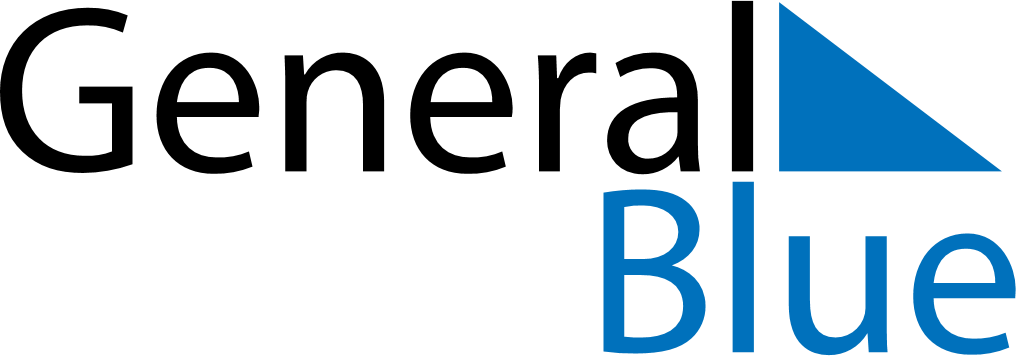 July 2024July 2024July 2024July 2024July 2024July 2024Karttula, North Savo, FinlandKarttula, North Savo, FinlandKarttula, North Savo, FinlandKarttula, North Savo, FinlandKarttula, North Savo, FinlandKarttula, North Savo, FinlandSunday Monday Tuesday Wednesday Thursday Friday Saturday 1 2 3 4 5 6 Sunrise: 3:15 AM Sunset: 11:16 PM Daylight: 20 hours and 1 minute. Sunrise: 3:16 AM Sunset: 11:15 PM Daylight: 19 hours and 58 minutes. Sunrise: 3:18 AM Sunset: 11:14 PM Daylight: 19 hours and 55 minutes. Sunrise: 3:20 AM Sunset: 11:12 PM Daylight: 19 hours and 52 minutes. Sunrise: 3:22 AM Sunset: 11:11 PM Daylight: 19 hours and 49 minutes. Sunrise: 3:23 AM Sunset: 11:09 PM Daylight: 19 hours and 45 minutes. 7 8 9 10 11 12 13 Sunrise: 3:25 AM Sunset: 11:08 PM Daylight: 19 hours and 42 minutes. Sunrise: 3:28 AM Sunset: 11:06 PM Daylight: 19 hours and 38 minutes. Sunrise: 3:30 AM Sunset: 11:04 PM Daylight: 19 hours and 34 minutes. Sunrise: 3:32 AM Sunset: 11:02 PM Daylight: 19 hours and 30 minutes. Sunrise: 3:34 AM Sunset: 11:00 PM Daylight: 19 hours and 25 minutes. Sunrise: 3:37 AM Sunset: 10:58 PM Daylight: 19 hours and 21 minutes. Sunrise: 3:39 AM Sunset: 10:56 PM Daylight: 19 hours and 16 minutes. 14 15 16 17 18 19 20 Sunrise: 3:41 AM Sunset: 10:54 PM Daylight: 19 hours and 12 minutes. Sunrise: 3:44 AM Sunset: 10:51 PM Daylight: 19 hours and 7 minutes. Sunrise: 3:47 AM Sunset: 10:49 PM Daylight: 19 hours and 2 minutes. Sunrise: 3:49 AM Sunset: 10:47 PM Daylight: 18 hours and 57 minutes. Sunrise: 3:52 AM Sunset: 10:44 PM Daylight: 18 hours and 52 minutes. Sunrise: 3:54 AM Sunset: 10:42 PM Daylight: 18 hours and 47 minutes. Sunrise: 3:57 AM Sunset: 10:39 PM Daylight: 18 hours and 41 minutes. 21 22 23 24 25 26 27 Sunrise: 4:00 AM Sunset: 10:36 PM Daylight: 18 hours and 36 minutes. Sunrise: 4:03 AM Sunset: 10:34 PM Daylight: 18 hours and 31 minutes. Sunrise: 4:05 AM Sunset: 10:31 PM Daylight: 18 hours and 25 minutes. Sunrise: 4:08 AM Sunset: 10:28 PM Daylight: 18 hours and 20 minutes. Sunrise: 4:11 AM Sunset: 10:25 PM Daylight: 18 hours and 14 minutes. Sunrise: 4:14 AM Sunset: 10:23 PM Daylight: 18 hours and 8 minutes. Sunrise: 4:17 AM Sunset: 10:20 PM Daylight: 18 hours and 3 minutes. 28 29 30 31 Sunrise: 4:19 AM Sunset: 10:17 PM Daylight: 17 hours and 57 minutes. Sunrise: 4:22 AM Sunset: 10:14 PM Daylight: 17 hours and 51 minutes. Sunrise: 4:25 AM Sunset: 10:11 PM Daylight: 17 hours and 45 minutes. Sunrise: 4:28 AM Sunset: 10:08 PM Daylight: 17 hours and 40 minutes. 